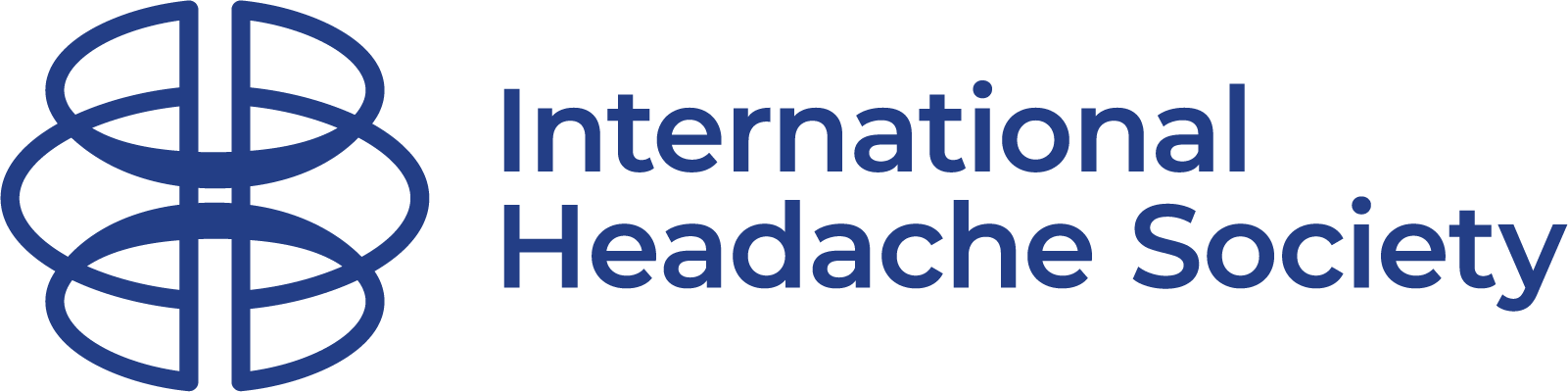 IHS Junior Research Grant 2023Information and application formInformation for ApplicantsIntroductionThe IHS Junior Research Grant aims to support innovative and impactful research from young investigators, promote the career of young investigators in the field of headache, and increase the knowledge base of headache disorders. Applications for basic or clinical headache research, or a combination of basic and clinical research, will be considered.ValueThe value of the grant is € 10,000.Essential criteria The applicant must be a junior member of IHSThe applicant must be the Primary Investigator of the proposed projectResearch projects must be completed within 2 years (see Grant conditions below)Applications must include: Biosketch / abbreviated CV (5-page maximum) for the applicantCopy of most recent qualification certificateDescription of the research project, not exceeding 10 pagesMotivation letterDetailed budgetLetter of approval from the institution(s) where the project will be conductedCopy of passportApplications should be submitted as one combined pdf file.Applications received by the IHS Administrative Office will be evaluated to ensure they fulfil all the required eligibility criteria. Incomplete or incorrect applications will not be considered further. Complete and accurate applications will be submitted for evaluation to the Evaluating Committee. Applicants will be informed of a definitive decision by email as soon as practical. Deadline for applications: 15 May 2023EvaluationThe Evaluating Committee will consist of two members of the IHS Juniors Group and two senior members appointed by the IHS Board of TrusteesA pre-defined score system will be created to evaluate applications in the most objective possible wayPreference will be given to projects that involve collaboration amongst investigators from multiple institutions and countriesPreference will be given to projects with no other source of fundingApplicants will be notified within 3 months of the deadline. The project should commence within 4 months of acceptance.Grant conditionsThe successful applicant is allowed to obtain additional funds from other sourcesThe study protocol must be pre-registered at clinicaltrials.gov or a similar website, or an explanation provided as to why the protocol is not registeredThe successful applicant is required to complete interim reports at 3 and 6 months for a 1-year study, and at 3, 6, 12 and 18 months for a 2-year studyA final report must be completed at the completion of the study periodThe successful applicant is required to submit the results of the project to a peer-reviewed journalResults of the project must be presented at the next International Headache Congress (IHC 2025) and will be posted on the IHS websiteData protectionTo meet the society’s obligations for member’s accountability, some details of Awards will be made available on the society’s website, reports, documents or mailing lists.Protection of any intellectual property will be fully respected. Nevertheless, and with the consent of the award holder, the society may share the findings from the research fellowship with its members via its website or owned publications.Application information will be shared only with the Evaluating Committee, and IHS Officers if deemed necessary.Please see the full IHS Data Privacy Policy here.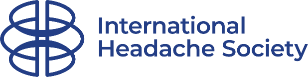 IHS Junior Research Grant 2023Application deadline: 15 May 2023Required informationGeneral Please include the following documents:Biosketch / abbreviated CV (5-page maximum) for the applicantCopy of most recent qualification certificateDescription of the research project, not exceeding 10 pages, including:TitlePrincipal investigator and co-investigator names and contact informationLocation(s) where the research will be conductedAbstractBackground Specific Aims and Hypothesis(es)MethodsExpected results and the impact of such resultsHow the research advances the mission / goals of IHS (see About IHS on the IHS website)Timeline for completion of researchMotivation letter (must contain a section on how the project will impact the career of the applicant)Detailed budgetLetter of approval from the institution(s) where the project will be conductedCopy of passportAcceptance I have carefully read and completed the above application form and attached all the requested documentation. If my application is successful I agree to abide by the rules and regulations for this award.Signature: ____________________________ Date: ___________________________________Return this form and supporting documents by email to Carol Taylor by 15 May 2023carol.taylor@i-h-s.orgName Nationality Date of birthFull contact address Current working addressInstitutional email address Telephone 